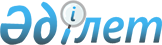 Сарысу аудандық мәслихатының 2022 жылғы 26 желтоқсандағы № 37-2 "2023-2025 жылдарға арналған аудандық бюджет туралы" шешіміне өзгерістер енгізу туралыЖамбыл облысы Сарысу аудандық мәслихатының 2023 жылғы 22 тамыздағы № 7-2 шешімі
      ШЕШТІ:
      1. Сарысу аудандық мәслихатының "2023-2025 жылдарға арналған аудандық бюджет туралы" 2022 жылғы 26 желтоқсандағы № 37-2 шешіміне келесі өзгерістер енгізілсін: 
      1 тармақ жаңа редакцияда жазылсын:
      "1. 2023-2025 жылдарға арналған аудандық бюджет тиісінше осы шешімнің 1, 2, 3 - қосымшаларға сәйкес, оның ішінде 2023 жылға келесідей көлемде бекітілсін:
      кірістер – 15 639 649 мың теңге, оның ішінде:
      салықтық түсімдер – 2 391 317 мың теңге;
      салықтық емес түсімдер – 32 896 мың теңге;
      негізгі капиталды сатудан түсетін түсімдер – 48 860 мың теңге;
      трансферттер түсімі – 13 166 576 мың теңге.
      2) шығындар – 15 914 662 мың теңге;
      3) таза бюджеттік кредиттеу – - 2 989 мың теңге, оның ішінде:
      бюджеттік кредиттер – 72 450 мың теңге;
      бюджеттік кредиттерді өтеу – 75 439 мың теңге;
      4) қаржы активтерімен операциялар бойынша сальдо – 0 мың теңге, оның ішінде:
      қаржы активтерін сатып алу – 0 мың теңге;
      мемлекеттің қаржы активтерін сатудан түсетін түсімдер – 0 мың теңге;
      5) бюджет тапшылығы (профициті) – -272 024 мың теңге;
      6) бюджет тапшылығын қаржыландыру (профицитін пайдалану) – 272 024 мың теңге, оның ішінде:
      қарыздар түсімі – 72 450 мың теңге;
      қарыздарды өтеу – 75 439 мың теңге;
      бюджет қаражатының пайдаланылатын қалдықтары – 275 013 мың теңге.".
      Көрсетілген шешімнің 1 қосымшасы осы шешімнің қосымшасына сәйкес жаңа редакцияда жазылсын.
      2. Осы шешім 2023 жылдың 1 қаңтарынан қолданысқа енгізіледі. 2023 жылға арналған аудандық бюджет
					© 2012. Қазақстан Республикасы Әділет министрлігінің «Қазақстан Республикасының Заңнама және құқықтық ақпарат институты» ШЖҚ РМК
				
      Сарысу аудандық 

      мәслихат төрағасы 

Ш. Мұсабеков
Сарысу аудандық мәслихатының 2023 жылғы 22 тамыздағы №7-2 шешіміне қосымшаСарысу аудандық мәслихатының 2022 жылғы 26 желтоқсандағы №37-2 шешіміне 1 қосымша
Санаты 
Санаты 
Санаты 
Атауы
Сомасы (мың теңге)
Сыныбы 
Сыныбы 
Атауы
Сомасы (мың теңге)
Ішкі сыныбы
Ішкі сыныбы
Ішкі сыныбы
Сомасы (мың теңге)
1
2
3
4
5
I. КІРІСТЕР
15639649
1
Салықтық түсімдер
2391317
01
Табыс салығы
924891
1
Корпоративтік табыс салығы
92345
2
Жеке табыс салығы
832546
03
Әлеуметтiк салық
706281
1
Әлеуметтік салық
706281
04
Меншiкке салынатын салықтар
318133
1
Мүлiкке салынатын салықтар
315627
3
Жер салығы
2506
4
Көлiк құралдарына салынатын салық
0
5
Бірыңғай жер салығы
0
05
Тауарларға, жұмыстарға және қызметтерге салынатын iшкi салықтар
404431
2
Акциздер
386624
3
Табиғи және басқа да ресурстарды пайдаланғаны үшiн түсетiн түсiмдер
10000
4
Кәсiпкерлiк және кәсiби қызметтi жүргiзгенi үшiн алынатын алымдар
7807
5
Ойын бизнесіне салық
0
07
Басқа да салықтар
2813
1
Басқа да салықтар
2813
08
Заңдық маңызы бар әрекеттерді жасағаны және (немесе) оған уәкілеттігі бар мемлекеттік органдар немесе лауазымды адамдар құжаттар бергені үшін алынатын міндетті төлемдер
34768
1
Мемлекеттік баж
34768
2
Салықтық емес түсiмдер
32896
01
Мемлекеттік меншіктен түсетін кірістер
29380
1
Мемлекеттік кәсіпорындардың таза кірісі бөлігінің түсімдері
10
4
Мемлекет меншігінде тұрған, заңды тұлғалардағы қатысу үлесіне кірістер
0
5
Мемлекет меншігіндегі мүлікті жалға беруден түсетін кірістер
29365
7
Мемлекеттік бюджеттен берілген кредиттер бойынша сыйақылар
5
9
Мемлекет меншігінен түсетін басқа да кірістер 
0
03
Мемлекеттік бюджеттен қаржыландырылатын мемлекеттік мекемелер ұйымдастыратын мемлекеттік сатып алуды өткізуден түсетін ақша түсімдері
60
1
Мемлекеттік бюджеттен қаржыландырылатын мемлекеттік мекемелер ұйымдастыратын мемлекеттік сатып алуды өткізуден түсетін ақша түсімдері
60
04
Мемлекеттік бюджеттен қаржыландырылатын, сондай-ақ Қазақстан Республикасы Ұлттық Банкінің бюджетінен (шығыстар сметасынан) қамтылатын және қаржыландырылатын мемлекеттік мекемелер салатын айыппұлдар, өсімпұлдар, санкциялар, өндіріп алулар
670
1
Мұнай секторы ұйымдарынан және Жәбірленушілерге өтемақы қорына түсетін түсімдерді қоспағанда, мемлекеттік бюджеттен қаржыландырылатын, сондай-ақ Қазақстан Республикасы Ұлттық Банкінің бюджетінен (шығыстар сметасынан) қамтылатын және қаржыландырылатын мемлекеттік мекемелер салатын айыппұлдар, өсімпұлдар, санкциялар, өндіріп алулар
670
06
Басқа да салықтық емес түсiмдер
2786
1
Басқа да салықтық емес түсiмдер
2786
3
Негізгі капиталды сатудан түсетін түсімдер
48860
01
Мемлекеттік мекемелерге бекітілген мемлекеттік мүлікті сату
42760
1
Мемлекеттік мекемелерге бекітілген мемлекеттік мүлікті сату
42760
03
Жердi және материалдық емес активтердi сату
6100
1
Жерді сату
6000
2
Материалдық емес активтерді сату
100
4
Трансферттердің түсімдері
13166576
02
Мемлекеттiк басқарудың жоғары тұрған органдарынан түсетiн трансферттер
13166576
2
Облыстық бюджеттен түсетiн трансферттер
13166576
Функционалдық топ 
Функционалдық топ 
Функционалдық топ 
Функционалдық топ 
Сомасы (мың теңге)
Бюджеттік бағдарламалардың әкімшісі
Бюджеттік бағдарламалардың әкімшісі
Бюджеттік бағдарламалардың әкімшісі
Сомасы (мың теңге)
Бағдарлама
Бағдарлама
Сомасы (мың теңге)
1 
2
3
4
5
ІІ.ШЫҒЫНДАР
15914662
01
Жалпы сипаттағы мемлекеттiк қызметтер 
1275842
112
Аудан (облыстық маңызы бар қала) мәслихатының аппараты
54995
001
Аудан (облыстық маңызы бар қала) мәслихатының қызметін қамтамасыз ету жөніндегі қызметтер
54033
003
Мемлекеттік органның күрделі шығыстары
962
122
Аудан (облыстық маңызы бар қала) әкімінің аппараты
410813
001
Аудан (облыстық маңызы бар қала) әкімінің қызметін қамтамасыз ету жөніндегі қызметтер
231284
003
Мемлекеттік органның күрделі шығыстары
27257
113
Төменгі тұрған бюджеттерге берілетін нысаналы ағымдағы трансферттер
152272
452
Ауданның (облыстық маңызы бар қаланың) қаржы бөлімі
44418
001
Ауданның (облыстық маңызы бар қаланың) бюджетін орындау және коммуналдық меншігін басқару саласындағы мемлекеттік саясатты іске асыру жөніндегі қызметтер
42918
010
Жекешелендіру, коммуналдық меншікті басқару, жекешелендіруден кейінгі қызмет және осыған байланысты дауларды реттеу
1500
453
Ауданның (облыстық маңызы бар қаланың) экономика және бюджеттік жоспарлау бөлімі
35292
001
Экономикалық саясатты, мемлекеттік жоспарлау жүйесін қалыптастыру және дамыту саласындағы мемлекеттік саясатты іске асыру жөніндегі қызметтер
35132
004
Мемлекеттік органның күрделі шығыстары
160
492
Ауданның (облыстық маңызы бар қаланың) тұрғын үй-коммуналдық шаруашылығы, жолаушылар көлігі және автомобиль жолдары және тұрғын үй инпециясы бөлімі
702891
001
Жергілікті деңгейде тұрғын үй-коммуналдық шаруашылығы, жолаушылар көлігі және автомобиль жолдары саласындағы мемлекеттік саясатты іске асыру жөніндегі қызметтер
62412
013
Мемлекеттік органның күрделі шығыстары
1500
067
Ведомстволық бағыныстағы мемлекеттік мекемелер мен ұйымдардың күрделі шығыстары
130661
113
Төменгі тұрған бюджеттерге берілетін нысаналы ағымдағы трансферттер
508318
494
Ауданның (облыстық маңызы бар қаланың) кәсіпкерлік және өнеркәсіп бөлімі
27433
001
Жергілікті деңгейде кәсіпкерлікті, өнеркәсіпті және туризмді дамыту саласындағы мемлекеттік саясатты іске асыру жөніндегі қызметтер
26833
003
Мемлекеттік органның күрделі шығыстары
600
02
Қорғаныс
26213
122
Аудан (облыстық маңызы бар қала) әкімінің аппараты
5582
005
Жалпыға бірдей әскери міндетті атқару шеңберіндегі іс-шаралар
5582
122
Аудан (облыстық маңызы бар қала) әкімінің аппараты
20631
006
Аудан (облыстық маңызы бар қала) ауқымындағы төтенше жағдайлардың алдын алу және оларды жою
17058
007
Аудандық (қалалық) ауқымдағы дала өрттерінің, сондай-ақ мемлекеттік өртке қарсы қызмет органдары құрылмаған елдi мекендерде өрттердің алдын алу және оларды сөндіру жөніндегі іс-шаралар
3573
03
Қоғамдық тәртіп, қауіпсіздік, құқықтық, сот, қылмыстық-атқару қызметі
0
451
Ауданның (облыстық маңызы бар қаланың) жұмыспен қамту және әлеуметтік бағдарламалар бөлімі
0
039
Қылмыстық жазасын өтеген адамдарды әлеуметтік бейімдеу мен оңалтуды ұйымдастыру және жүзеге асыру
0
06
Әлеуметтік көмек және әлеуметтік қамсыздандыру
1221698
451
Ауданның (облыстық маңызы бар қаланың) жұмыспен қамту және әлеуметтік бағдарламалар бөлімі
273672
005
Мемлекеттік атаулы әлеуметтік көмек
273672
451
Ауданның (облыстық маңызы бар қаланың) жұмыспен қамту және әлеуметтік бағдарламалар бөлімі
801417
002
Жұмыспен қамту бағдарламасы
438440
004
Ауылдық жерлерде тұратын денсаулық сақтау, білім беру, әлеуметтік қамтамасыз ету, мәдениет, спорт және ветеринар мамандарына отын сатып алуға Қазақстан Республикасының заңнамасына сәйкес әлеуметтік көмек көрсету
26307
006
Тұрғын үйге көмек көрсету
5350
007
Жергілікті өкілетті органдардың шешімі бойынша мұқтаж азаматтардың жекелеген топтарына әлеуметтік көмек
64982
010
Үйден тәрбиеленіп оқытылатын мүгедек балаларды материалдық қамтамасыз ету
4785
014
Мұқтаж азаматтарға үйде әлеуметтiк көмек көрсету
109568
017
Оңалтудың жеке бағдарламасына сәйкес мұқтаж мүгедектердi протездік-ортопедиялық көмек, сурдотехникалық құралдар, тифлотехникалық құралдар, санаторий-курорттық емделу, мiндеттi гигиеналық құралдармен қамтамасыз ету, арнаулы жүрiп-тұру құралдары, қозғалуға қиындығы бар бірінші топтағы мүгедектерге жеке көмекшінің және есту бойынша мүгедектерге қолмен көрсететiн тіл маманының қызметтері мен қамтамасыз ету
86230
023
Жұмыспен қамту орталықтарының қызметін қамтамасыз ету
65755
451
Ауданның (облыстық маңызы бар қаланың) жұмыспен қамту және әлеуметтік бағдарламалар бөлімі
146609
001
Жергілікті деңгейде халық үшін әлеуметтік бағдарламаларды жұмыспен қамтуды қамтамасыз етуді іске асыру саласындағы мемлекеттік саясатты іске асыру жөніндегі қызметтер
52046
011
Жәрдемақыларды және басқа да әлеуметтік төлемдерді есептеу, төлеу мен жеткізу бойынша қызметтерге ақы төлеу
2626
050
Қазақстан Республикасында мүгедектердің құқықтарын қамтамасыз етуге және өмір сүру сапасын жақсарту 
84284
067
Ведомстволық бағыныстағы мемлекеттік мекемелер мен ұйымдардың күрделі шығыстары
920
113
Төменгі тұрған бюджеттерге берілетін нысаналы ағымдағы трансферттер
6733
07
Тұрғын үй-коммуналдық шаруашылық
5976087
463
Ауданның (облыстық маңызы бар қаланың) жер қатынастары бөлімі
4364
016
Мемлекет мұқтажы үшін жер учаскелерін алу
4364
466
Ауданның (облыстық маңызы бар қаланың) сәулет, қала құрылысы және құрылыс бөлімі
2099968
003
Коммуналдық тұрғын үй қорының тұрғын үйін жобалау және (немесе) салу, реконструкциялау
554368
098
Коммуналдық тұрғын үй қорының тұрғын үйлерін сатып алу
1545600
492
Ауданның (облыстық маңызы бар қаланың) тұрғын үй-коммуналдық шаруашылығы, жолаушылар көлігі және автомобиль жолдары және тұрғын үй инпециясы бөлімі
20308
003
Мемлекеттік тұрғын үй қорының сақталуын ұйымдастыру
20308
466
Ауданның (облыстық маңызы бар қаланың) сәулет, қала құрылысы және құрылыс бөлімі
43477
005
Коммуналдық шаруашылығын дамыту
0
006
Сумен жабдықтау және су бөлу жүйесiнiң жұмыс істеуі
43477
492
Ауданның (облыстық маңызы бар қаланың) тұрғын үй-коммуналдық шаруашылығы, жолаушылар көлігі және автомобиль жолдары және тұрғын үй инпециясы бөлімі
3802590
011
Шағын қалаларды жылумен жабдықтауды үздіксіз қамтамасыз ету
1876155
012
Сумен жабдықтау және су бөлу жүйесiнiң жұмыс істеуі
37963
026
Ауданның (облыстық маңызы бар қаланың) коммуналдық меншігіндегі жылу желілерін пайдалануды ұйымдастыру
64664
028
Коммуналдық шаруашылықты дамыту
485
058
Ауылдық елді мекендердегі сумен жабдықтау және су бұру жүйелерін дамыту
1823323
492
Ауданның (облыстық маңызы бар қаланың) тұрғын үй-коммуналдық шаруашылығы, жолаушылар көлігі және автомобиль жолдары және тұрғын үй инпекциясы бөлімі
5380
016
Елдi мекендердiң санитариясын қамтамасыз ету
5380
08
Мәдениет, спорт, туризм және ақпараттық кеңістiк
1084284
455
Ауданның (облыстық маңызы бар қаланың) мәдениет және тілдерді дамыту бөлімі
472368
003
Мәдени-демалыс жұмысын қолдау
472368
466
Ауданның (облыстық маңызы бар қаланың) сәулет, қала құрылысы және құрылыс бөлімі
1690
011
Мәдениет объектілерін дамыту
1690
465
Ауданның (облыстық маңызы бар қаланың) Дене шынықтыру және спорт бөлімі
114046
001
Жергілікті деңгейде дене шынықтыру және спорт саласындағы мемлекеттік саясатты іске асыру жөніндегі қызметтер
28463
004
Мемлекеттік органдардың күрделі шығыстары
600
005
Ұлттық және бұқаралық спорт түрлерін дамыту
54552
006
Әртүрлi спорт түрлерi бойынша аудан (облыстық маңызы бар қала) құрама командаларының мүшелерiн дайындау және олардың облыстық спорт жарыстарына қатысуы
500
007
Әртүрлi спорт түрлерi бойынша аудан (облыстық маңызы бар қала) құрама командаларының мүшелерiн дайындау және олардың облыстық спорт жарыстарына қатысуы
28500
032
Ведомстволық бағыныстағы мемлекеттік мекемелер мен ұйымдардың күрделі шығыстары
1431
466
Ауданның (облыстық маңызы бар қаланың) сәулет, қала құрылысы және құрылыс бөлімі
1000
008
Cпорт объектілерін дамыту
1000
455
Ауданның (облыстық маңызы бар қаланың) мәдениет және тілдерді дамыту бөлімі
258570
006
Аудандық (қалалық) кiтапханалардың жұмыс iстеуi
257570
007
Мемлекеттік тілді және Қазақстан халқыныңбасқа да тілдерін дамыту
1000
456
Ауданның (облыстық маңызы бар қаланың) ішкі саясат бөлімі
40447
002
Мемлекеттік ақпараттық саясат жүргізу жөніндегі қызметтер
40447
455
Ауданның (облыстық маңызы бар қаланың) мәдениет және тілдерді дамыту бөлімі
73836
001
Жергілікті деңгейде тілдерді және мәдениетті дамыту саласындағы мемлекеттік саясатты іске асыру жөніндегі қызметтер
30467
010
Мемлекеттік органдардың күрделі шығыстары
30
032
Ведомстволық бағыныстағы мемлекеттік мекемелер мен ұйымдардың күрделі шығыстары
43339
456
Ауданның (облыстық маңызы бар қаланың) ішкі саясат бөлімі
122327
001
Жергілікті деңгейде ақпарат, мемлекеттілікті нығайту және азаматтардың әлеуметтік сенімділігін қалыптастыру саласында мемлекеттік саясатты іске асыру жөніндегі қызметтер
63960
003
Жастар саясаты саласында іс-шараларды iске асыру
57072
006
Мемлекеттік органдардың күрделі шығыстары
390
032
Ведомстволық бағыныстағы мемлекеттік мекемелер мен ұйымдардың күрделі шығыстары
905
09
Отын-энергетика кешенi және жер қойнауын пайдалану
713723
492
Ауданның (облыстық маңызы бар қаланың) тұрғын үй-коммуналдық шаруашылығы, жолаушылар көлігі және автомобиль жолдары және тұрғын үй инпециясы бөлімі
620440
019
Жылу-энергетикалық жүйені дамыту
620440
492
Ауданның (облыстық маңызы бар қаланың) тұрғын үй-коммуналдық шаруашылығы, жолаушылар көлігі және автомобиль жолдары және тұрғын үй инпециясы бөлімі
93283
036
Газ тасымалдау жүйесін дамыту
93283
10
Ауыл, су, орман, балық шаруашылығы, ерекше қорғалатын табиғи аумақтар, қоршаған ортаны және жануарлар дүниесін қорғау, жер қатынастары
266633
462
Ауданның (облыстық маңызы бар қаланың) ауыл шаруашылығы бөлімі
32837
001
Жергілікті деңгейде ауыл шаруашылығы саласындағы мемлекеттік саясатты іске асыру жөніндегі қызметтер
31837
006
Мемлекеттік органдардың күрделі шығыстары
1000
113
Төменгі тұрған бюджеттерге берілетін нысаналы ағымдағы трансферттер
0
466
Ауданның (облыстық маңызы бар қаланың) сәулет, қала құрылысы және құрылыс бөлімі
162419
010
Ауыл шаруашылығы объектілерін дамыту
162419
463
Ауданның (облыстық маңызы бар қаланың) жер қатынастары бөлімі
36677
001
Аудан (областық манызы бар қала) аумағында жер қатынастарын реттеу саласындағы мемлекеттік саясатты іске асыру жөніндегі қызметтер
32111
006
Аудандардың, облыстық маңызы бар, аудандық маңызы бар қалалардың, кенттердiң, ауылдардың, ауылдық округтердiң шекарасын белгiлеу кезiнде жүргiзiлетiн жерге орналастыру
3456
007
Мемлекеттік органдардың күрделі шығыстары
1110
453
Ауданның (облыстық маңызы бар қаланың) экономика және бюджеттік жоспарлау бөлімі
34700
099
Мамандарға әлеуметтік қолдау көрсету жөніндегі шараларды іске асыру
34700
11
Өнеркәсіп, сәулет, қала құрылысы және құрылыс қызметі
180541
466
Ауданның (облыстық маңызы бар қаланың) сәулет, қала құрылысы және құрылыс бөлімі
180541
001
Құрылыс, облыс қалаларының, аудандарының және елдi мекендерiнiң сәулеттiк бейнесiн жақсарту саласындағы мемлекеттiк саясатты iске асыру және ауданның (облыстық маңызы бар қаланың) аумағын оңтайлы және тиiмдi қала құрылыстық игерудi қамтамасыз ету жөнiндегi қызметтер
103239
013
Аудан аумағында қала құрылысын дамытудың кешенді схемаларын, аудандық (облыстық) маңызы бар қалалардың, кенттердің және өзге де ауылдық елді мекендердің бас жоспарларын әзірлеу
77302
015
Мемлекеттік органдардың күрделі шығыстары
0
12
Көлік және коммуникация
374290
492
Ауданның (облыстық маңызы бар қаланың) тұрғын үй-коммуналдық шаруашылығы, жолаушылар көлігі және автомобиль жолдары және тұрғын үй инпециясы бөлімі
300952
023
Автомобиль жолдарының жұмыс істеуін қамтамасыз ету
19067
045
Аудандық маңызы бар автомобиль жолдарын және елді-мекендердің көшелерін күрделі және орташа жөндеу
281885
492
Ауданның (облыстық маңызы бар қаланың) тұрғын үй-коммуналдық шаруашылығы, жолаушылар көлігі және автомобиль жолдары және тұрғын үй инпециясы бөлімі
73338
037
Әлеуметтік маңызы бар қалалық (ауылдық), қала маңындағы және ауданішілік қатынастар бойынша жолаушылар тасымалдарын субсидиялау
73338
13
Басқалар
3613046
492
Ауданның (облыстық маңызы бар қаланың) тұрғын үй-коммуналдық шаруашылығы, жолаушылар көлігі және автомобиль жолдары және тұрғын үй инпециясы бөлімі
2338143
008
2021 – 2025 жылдарға арналған кәсіпкерлікті дамыту жөніндегі ұлттық жоба шеңберінде индустриялық инфрақұрылымды дамыту
2338143
452
Ауданның (облыстық маңызы бар қаланың) қаржы бөлімі
44280
012
Ауданның (облыстық маңызы бар қаланың) жергілікті атқарушы органының резерві 
44280
455
Ауданның (облыстық маңызы бар қаланың) мәдениет және тілдерді дамыту бөлімі
222498
052
"Ауыл-Ел бесігі" жобасы шеңберінде ауылдық елді мекендердегі әлеуметтік және инженерлік инфрақұрылым бойынша іс-шараларды іске асыру
222498
466
Ауданның (облыстық маңызы бар қаланың) сәулет, қала құрылысы және құрылыс бөлімі
578189
077
Өңірлерді дамытудың 2025 жылға дейінгі мемлекеттік бағдарламасы шеңберінде инженерлік инфрақұрылымды дамыту
578189
492
Ауданның (облыстық маңызы бар қаланың) тұрғын үй-коммуналдық шаруашылығы, жолаушылар көлігі және автомобиль жолдары және тұрғын үй инпециясы бөлімі
429936
065
Заңды тұлғалардың жарғылық капиталын қалыптастыру немесе ұлғайту
76520
077
"Ауыл-Ел бесігі" жобасы шеңберінде ауылдық елді мекендердегі әлеуметтік және инженерлік инфрақұрылым бойынша іс-шараларды іске асыру
353416
14
Борышқа қызмет көрсету
84
452
Ауданның (облыстық маңызы бар қаланың) қаржы бөлімі
84
013
Жергілікті атқарушы органдардың облыстық бюджеттен қарыздар бойынша сыйақылар мен өзгеде төлемдерді төлеу бойынша борышына қызмет көрсету
84
15
Трансферттер
1182221
452
Ауданның (облыстық маңызы бар қаланың) қаржы бөлімі
1182221
006
Пайдаланылмаған (толық пайдаланылмаған) нысаналы трансферттерді қайтару
912
024
Мемлекеттік органдардың функцияларын мемлекеттік басқарудың төмен тұрған деңгейлерінен жоғарғы деңгейлерге беруге байланысты жоғары тұрған бюджеттерге берілетін ағымдағы нысаналы трансферттер
844383
038
Субвенциялар
336922
054
Қазақстан Республикасының Ұлттық қорынан берілетін нысаналы трансферт есебінен республикалық бюджеттен бөлінген пайдаланылмаған (түгел пайдаланылмаған) нысаналы трансферттердің сомасын қайтару
4
ІІІ. ТАЗА БЮДЖЕТТІК КРЕДИТ БЕРУ 
-2989
Бюджеттік кредиттер
72450
10
Ауыл, су, орман, балық шаруашылығы, ерекше қорғалатын табиғи аумақтар, қоршаған ортаны және жануарлар дүниесін қорғау, жер қатынастары
72450
453
Ауданның (облыстық маңызы бар қаланың) экономика және бюджеттік жоспарлау бөлімі
72450
006
Мамандарды әлеуметтік қолдау шараларын іске асыру үшін бюджеттік кредиттер
72450
5
Бюджеттік кредиттерді өтеу
75439
1
Мемлекеттік бюджеттен берілген бюджеттік кредиттерді өтеу
75439
13
Жеке тұлғаларға жергілікті бюджеттен берілген бюджеттік кредиттерді өтеу
61152
21
Мамандандырылған ұйымдарды қоспағанда, жергілікті бюджеттен заңды тұлғаларға берілген бюджеттік кредиттерді өтеу 
14287
ІV. ҚАРЖЫ АКТИВТЕРІМЕН ЖАСАЛАТЫН ОПЕРАЦИЯЛАР БОЙЫНША САЛЬДО
0
Қаржы активтерін сатып алу
0
13
Басқалар
0
452
Ауданның (облыстық маңызы бар қаланың) қаржы бөлімі
0
014
Заңды тұлғалардың жарғылық капиталын қалыптастыру немесе ұлғайту
0
492
Ауданның (облыстық маңызы бар қаланың) тұрғын үй-коммуналдық шаруашылығы, жолаушылар көлігі және автомобиль жолдары және тұрғын үй инпециясы бөлімі
0
065
Заңды тұлғалардың жарғылық капиталын қалыптастыру немесе ұлғайту
0
Мемлекеттің қаржы активтерін сатудан түсетін түсімдер
0
V. БЮДЖЕТ ТАПШЫЛЫҒЫ (профициті)
-272024
VІ. БЮДЖЕТ ТАПШЫЛЫҒЫН ҚАРЖЫЛАНДЫРУ (профицитін пайдалану)
272024
7
Қарыздар түсімі
72450
01
Мемлекеттік ішкі қарыздар
72450
03
Ауданның (облыстық маңызы бар қаланың) жергілікті атқарушы органы алатын қарыздар
72450
16
Қарыздарды өтеу
75439
452
Ауданның (облыстық маңызы бар қаланың) қаржы бөлімі
75439
008
Жергiлiктi атқарушы органның жоғары тұрған бюджет алдындағы борышын өтеу
75439
8
Бюджет қаражаттарының пайдаланылатын қалдықтары
275013
2
Есепті кезең соңындағы бюджет қаражатының қалдықтары
275013
01
Есепті кезең соңындағы бюджет қаражатының қалдықтары
275013